муниципальное бюджетное учреждение культуры«Екатериновская сельская библиотека»Екатериновского сельского поселенияЩербиновского районаДоклад  «На память, и в знак любви…..»: книги с автографами, авторскими, владельческими, читательскими надписямиНастасий  Наталья ВасильевнаДиректор муниципального бюджетного учреждения культуры «Екатериновская сельская библиотека» Екатериновского сельского поселенияЩербиновского районасело Екатериновка2016 годГлавное богатство библиотеки - книги, казалось бы - это азбучная истина. Но что такое библиотека без читателей - просто хранилище. И я очень рада, что нашу Екатериновскую сельскую библиотеку посещают замечательные люди. И не только посещают, но и приносят подарки, а самые ценные подарки для библиотеки, да и для читателей, конечно же, книги, и не просто книги, а книги с авторскими автографами. С большим трепетом и теплотой, оставляя автограф для читателей, писатели, поэты как бы совершают ритуал, в смысл которого вкладывается желание передать большему количеству читателей те мысли и чувства, которые отражены в их произведениях. Книга с автографом в фонде библиотеки – это залог того, что произведение не потеряется в жизненном круговороте, а поведает любознательному читателю историю своей жизни, свою судьбу. В нашей  библиотеке 4 книги с автографами.Завгородний А.П.  Русоберезая роща:  стихи, поэмы / Худож. оформл.- Тихвин: «Кн. изд – во», 2001.-179 с.,и л.Кочерга Н.А. Родное Приазовье (очерки истории Ейского района).- Ейск: ООО «Югполиграф», 2010.-108 с. Ливада А. Мой ангел – хранитель: стихи. - Ростов – на - Дону, 2014.-118с.Цвырева Н. Я живу у моря: стихи. - Ейск: «Ейск – полиграф –Сервис»,2011.-140 с. Каждая книга несет в себе не только описание каких-то событий, характеров, человеческих судеб. Она сама – пусть небольшая, но частица истории – страны, отдельно взятого региона или совсем маленького населенного пункта.Самая ценная из них, это книга нашего земляка Анатолия Павловича Завгороднего «Русоберезая роща». Книга А. П. Завгороднего «Русоберезая роща», подаренная Мариэттой Васильевной пользуется большим спросом у читателей нашей библиотеки, односельчан.Этот замечательный подарок мы получили в августе 2002 года от вдовы поэта,  Мариэтты Васильевны Завгородней. Прежде чем начать рассказ о книге «Русоберезая роща» мне бы хотелось рассказать об авторе этой книги.Счастлив человек, в котором живет чувство Родины. Оно помогает сохранять в себе внутренний стержень, нравственную опору, уверенность, что есть на земле место, где тебя любят и всегда поймут. Таким местом у Анатолия Павловича Завгородного было, село Екатериновка Щербиновского района Краснодарского края. Из воспоминаний Анатолия Павловича: «Жили у дедушки Кондрата с бабушкой Прасковьей, мама, Алла и я. Отец с первого же дня войны ушел на фронт, и более  двух лет от него не было вестей. Вся неуютная жизнь сглаживалась заботами о нас стариков. Мама ходила к тете Поле Каламбет гадать-горевать. Ведь соседка тоже не ведала о судьбе своего солдата… Тяжело, было, людям, а еще тяжело земле, которая, как женщина без хозяина, не могла рожать. Кому пахать, кому сеять? Конечно же, женщинам и подросткам. Помню,  как бригадир заставлял маму пахать на корове. Господи, да ведь это же не бык!» Позже  он напишет:«..Лямку устала корова тянуть,Тяжко животному, тяжко!Мама ей немного дала  отдохнуть –Тихо взялась за упряжку…»«Неделями жили вдали от дома в степи с ранней весны до поздней осени. В шесть лет стал ездить с дедушкой Кондратом в степь. Помогал ему пасти лошадей, а утром и вечером мы качали в длинные корыта воду. Удивительно дружно жили в Екатериновке люди. И горесть, и радость делили поровну, а в праздники ставили столы на улице и приносили из дому кто, чем богат. Обязательно звучала гармошка, народ пел и плясал.В 1948 году Анатолий  пошел в школу, в которой училось много послевоенных подростков. В конце 40-х начало 50-х зимы у нас на Кубани были суровыми, а одежда у нас худенькая. В отцовских валенках, но набитые соломой, сунешь полубосые ноги – и айда учиться.С последним звонком весны в школе нас как куранду ветром, несло в степь, в отдаленные бригадные хутора». «…В этих колымажках, что есть силы,Через зной немереного дняМы на лошадёнках вывозилиОт комбайнов хлеб, как из огня.Пацанячьи души не грубелиВ ту послевоенную страду,От недосыпанья мы хмелели,Падали на зорьке в лебеду.Снова утро- ранняя побудка,Уезжают парни: кто куда,Кланяется вслед им незабудка-Детства уходящего звезда….»Службу в рядах Советской армии проходил в Германии. Поколесив немало, военными, российскими дорогами, приобрёл добротные навыки в шофёрском деле, вернулся в родное село. Вроде бы все хорошо, а душа всё чаще просится в другой полёт. Литературное творчество стало захватывать всего без остатка.  В его кармане вместе с путёвкой лежал блокнот, в которые он записывал свои стихи. Степная песня«…Ах вы, ночи кубанские ночи,Зоревая июльская рань,Предрассветные звёзды, как очи,С теплотою глядят на Кубань.Как любил я такою пороюОпускаться к реке в тишине,Молодой любоваться зарею,Отраженьем её на волне….»На семейном совете было решено, надо ехать учиться. Выбор пал на Ленинградский педагогический институт,  литфак.За окном вагона«…Я кубанским просторомНе успел надышаться,Не дослушал на зорькеПесни сельских девчат.За пригорком осталосьРоща белых акаций.Снова рельсы, как стрелы,Мне навстречу летят.Монотонно колёсаПод вагоном судачат,За окном проплываютДорогие места,Где лихачили песниНа гармошках ребячьих,Где о славе поэтаЯ тихонько мечтал. …» Вступительное сочинение написал стихами, чем вызвал к себе искренний интерес приёмной комиссии.  Приехал поступать на литфак… с гармонью и фанерным самодельным чемоданом, в котором были не только книги, рукописи, бесчисленное количество блокнотиков со стихами, но и набор инструментов, так что в общаге сразу всю расшатанную студентами мебель в порядок привёл. И вот однажды одной девчонке туфельку отремонтировал, она поразила его с первого взгляда чернобровая красавица с диковинным именем Мариэтта, и он понял это навсегда.«… Я вас полюбил, МариэттаЗа волосы южных ночей,За глаза приазовских рассветов И за ласку сердечных ключей…»Дальнейшую свою судьбу он связывает с г. Тихвин Ленинградской области. Наверняка, А.П. Завгородний смог бы стать замечательным школьным учителем. Но стремление к литературному творчеству определило его дальнейшую судьбу, он идет работать журналистом в районную газету.В конце 80-х годов, в г. Тихвине, он создает новую газету «Вестник». Затем им был возрожден журнал «Тихвинец», который издавался в 1914-1918 годах, создан новый региональный, общественно-политический, литературно-художественный и историко-краеведческий журнал «Вещий Гамаюн».Из воспоминаний журналиста газеты «Лесной вестник» Владимира Стулова: «Когда мы говорим «Лесной вестник», подразумеваем «Завгородний», потому что такой газету сделал он, первый редактор. …» Сложно найти подобающие слова, чтобы описать, объяснить влияние А.П. Завгороднего на газету. Наверное, это было само его присутствие в редакции - не больше и не меньше. Газета как его ребенок, которого он оставил, вырастив, поставив на ноги. Анатолий Павлович учил целиком отдаваться делу, забывая обо всем. Главный его жизненный урок – это не останавливаться на достигнутом. Именно по этому пути он и шел в жизни, не выбирая легких дорог. Анатолий Павлович всю жизнь надеялся, что найдет свою дорогу к читателю, и мечтал об издании книги своих стихов. Но не успел…Его мечту исполнила его жена Мариэтта Васильевна. «Русоберезая роща» - эта книга лишь небольшая дань памяти замечательному человеку, душевно богатому и творчески одаренному, неутомимому труженику, каким знали Анатолия Павловича Завгородного. Все боли и радости времени, о котором он писал «пропущены»  им через сердце и согреты его теплом. О себе Анатолий Павлович писал:«…- Я рядовой российской прессы,Простой районный журналист. …»Книга стихов состоит из 5 глав: «Степная отчизна»; «Русоберезая роща»; «Альбом для двоих»; «Крутые тропы»; «Поэмы». Читая эту книгу стихов, понимаешь, почему Анатолий Павлович хотел выпустить эту книгу, наверное, потому, что  в этой книге были собраны стихи, пронизанные любовью к его малой родине и его  односельчанам, многим из них он посвящал свои стихи: Зое Кириченко «Соседка Зоя»; Александру Кириченко «Ленька»; Сергею Сердюк «Возвращение»; В.П. Гащенко «Друг». «Ты помнишь, друг,Учились вместе в школе –Один портфель и песня на двоих.В твоих глазах сиреневое поле, И та же радость светится в моих.…Теперь все врозьИ смех и разговоры,И разом радость в песнях не придет:Тебе поют их южные просторы,Мне злые вьюги северных широт.И в сердце боль от частых расставаний, И от того, что в мире горячо,От подлости в чиновничьем сиянье,И жизнь, как гиря, давит на плечоА там, в селе, в знакомом переулкеПод берестком скамеечка стоит,Два сердца чьи-то бьются гулко-гулко,И наша Ея плавнями шумитШумит хлебами наше ПриазовьеНад нашим детством, юностью, мой друг…Ты позови, на твой откликнусь зов я,Замкну судьбу разорванный мой круг…»С каждым из них он был связан прочной душевной нитью, в каждом увидел то, без чего собственная жизнь казалась ему пустой. Поэтому все отпуска он проводил в Екатериновке, о ней всю жизнь он писал стихи и песни.Вальс… Мы только произносим это слово и невольно вспоминаем ту или иную мелодию знакомую с детства, и на душе становится, как то возвышено светло, приходят на память приятные воспоминаниями, связанные с этим не умирающим, не стареющим вальсом.Рассказывая о книге, невольно приходит на память  «Екатериновский вальс».  Для нас жителей этот вальс является символом (гимном) нашего села. В этот вальс поэт вложил столько любви, что понимаешь, почему раньше регистрируя молодоженов у нас в селе, играл не марш Мендельсона, а «Екатериновский вальс». Музыку  к вальсу написал сам автор стихов.И сейчас не одно мероприятие в селе Екатериновка не обходится без этого прекрасного вальса. «Птицы в полях умолкают,Отблеск заката погас,Где-то гармошка играетЕкатериновский вальсНад приазовской равнинойЗвуки уносятся ввысь,Песню сложил для дивчиныСам молодой гармонист.Припев:Вода не спешит,Шуршат камышиВ этот вечерний час.Над Еей-рекойЛетит далекоЕкатериновский вальс.Ночь, что волшебная птица,Чёрным взмахнула крылом,Людям сомкнула ресницы,Звёзды зажгла над селом.Вдруг заскрипела калиткаИ в тишине замерла:Девушка в лунной накидкеВальсу навстречу пошла.Припев:Улицей, по переулкуИ от ворот до ворот Бродят гармошкины звуки, Девушка песню поёт.Песни про карие очиГордой дивчины степей И про кубанские ночиВторит в саду соловей»Из жизни Анатолий Павлович Завгородний  ушел в 2000 году. Он всегда знал, что только через сверх усилия  в его жизни происходит что-то очень хорошее. И не ошибся, снискав всеобщую любовь, благодарность, признание и вечную память не только на своей первой родине в Екатериновке, но и на второй – в Тихвине.В сборнике представлены, воспоминания, стихотворения, посвященные  памяти замечательного человека - А.П.Завгороднего: Будем помнить«Ушел из жизни бесконечнойПрекрасный, светлый человек.Дела его похвал достойныИ не забудутся вовек.Друзьям он был надежным другом, Супругом любящим - жене;Одолеваемый недугом,Не покорялся он судьбеВ душе - поэт, поэт по жизни, Служил он правде и добру,Был верный сын своей Отчизны,Поклон последний наш ему…»(Р.Н.Гажимова)Передавая книгу «Русоберезая роща» в фонд нашей библиотеки, Мариэтта Васильевна понимала, что именно библиотека способна сохранить эту книгу и дать ей новую жизнь.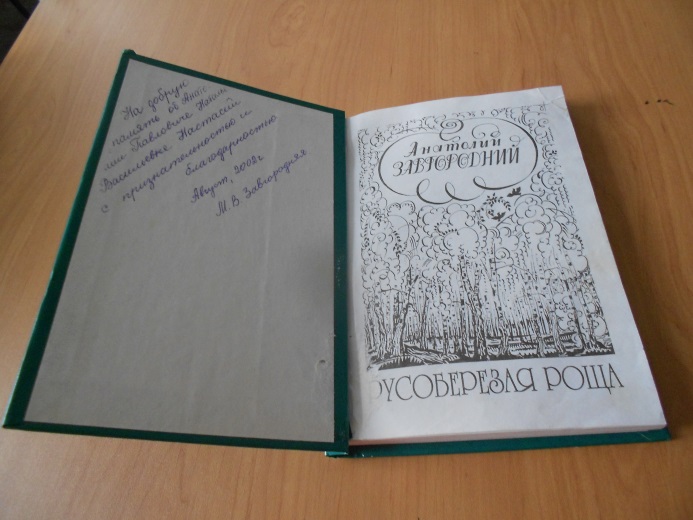 